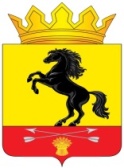                 АДМИНИСТРАЦИЯМУНИЦИПАЛЬНОГО ОБРАЗОВАНИЯ       НОВОСЕРГИЕВСКИЙ РАЙОН         ОРЕНБУРГСКОЙ ОБЛАСТИ                 ПОСТАНОВЛЕНИЕ__30.09.2022__________ №  ____756-п____________                  п. НовосергиевкаО внесении изменений  в постановление администрации района   от 22.10.2018  №877-п «Об утверждении муниципальнойпрограммы «Обеспечение общественногопорядка и противодействие преступности в Новосергиевском районе» (в редакции от 14.05.2019 №444-п, 14.06.2019 № 522-п,от 31.12.2019 № 1284-п, 31.03.2020 № 250-п,от 18.05.2020 №456-п, от 09.07.2020 № 606-п,от 30.12.2020 №1124-п, от 31.03.2021 № 234-п, от 30.09.2021 № 717-п, 30.12.2021 № 1008-п, от 14.06.2022 №504-п)В соответствии  с постановлением администрации Новосергиевского района  от 31.12.2019 №1296-п  «О порядке составления бюджета муниципального образования Новосергиевского района на  очередной финансовый год и плановый период»,    решением  Совета депутатов от 26.07.2022 № 15/1 р.С. «Об уточнении и внесении изменений в решение Совета депутатов от 22.12.2021  № 12/1 р.С. «О бюджете муниципального образования «Новосергиевский район Оренбургской области» на 2022 год и плановый период 2023 и 2024 годов»:  1. Внести изменения в муниципальную программу «Обеспечение общественного  порядка и противодействие преступности в Новосергиевском районе» (приложение к постановлению от 22.10.2018  № 877-п):   1.1. Паспорт муниципальной программы «Обеспечение общественного  порядка и противодействие преступности в Новосергиевском районе» изложить в новой редакции, согласно приложению № 1.1.2. Приложение №1 (к муниципальной программе)  «Сведения о целевых показателях (индикаторах) реализации Программы» изложить в новой редакции, согласно приложению № 2.1.3. Приложение №2 (к муниципальной программе)   «Перечень основных мероприятий Программы» изложить в новой редакции, согласно приложению № 3.1.4. Приложение №3 (к муниципальной программе) «Ресурсное обеспечение реализации Программы за счет средств муниципального бюджета» изложить в новой редакции, согласно приложению № 4. 1.5. Приложение №4 (к муниципальной программе)  «План реализации Программы в 2022 году» изложить в новой редакции, согласно приложению № 5.1.6. Приложение №5 (к муниципальной программе)  Паспорт подпрограммы 1 «Обеспечение правопорядка на территории Новосергиевского района» изложить в новой редакции, согласно приложению № 6.1.7. Приложение №6 (к муниципальной программе) Паспорт подпрограммы 2 «Профилактика наркомании в Новосергиевском районе»  изложить в новой редакции, согласно приложению № 7.1.8. Приложение №8 (к муниципальной программе) Паспорт  подпрограммы  3 «Профилактика безопасности дорожного движения» изложить в новой редакции,  согласно приложению № 8.1.9. Приложение №8 (к муниципальной программе) Паспорт подпрограммы 4 «Социальная реабилитация и адаптация лиц, освободившихся из мест лишения свободы, и лиц, осужденных без изоляции от общества» изложить в новой редакции, согласно приложению № 9.1.10. Приложение №9 (к муниципальной программе) Паспорт подпрограммы 5 «Профилактика безнадзорности, беспризорности и правонарушений, совершаемых несовершеннолетними и в отношении них» изложить в новой редакции, согласно приложению № 10.2. Ведущему  специалисту организационного отдела  администрации района Горбаневой   Н.И.  представить данное постановление  ведущему специалисту по экономике Борисовой С.В.  для обеспечения  размещения данных изменений в программе ГАС «Управление» в течение 10-ти дней с момента издания постановления.3. Контроль за исполнением настоящего постановления возложить на заместителя главы администрации района  по социальным вопросам.4. Постановление вступает в силу со дня его подписания и подлежит размещению на официальном сайте администрации района.Глава администрации района                                                              А.Д. ЛыковРазослано: Плужновой Л.А.,  Гайсину Р.Г., Попову Ю.И., КДН и ЗП, РОО, ОК, ГБУЗ «Новосергиевская РБ», ОМ, ГБУ КЦСОН, Центру занятости, ОМВД РФ по Новосергиевскому району,  «Редакция газеты «Голос глубинки» - Новосергиевский филиал ГУП «РИА «Оренбуржье», орготделу, прокурору